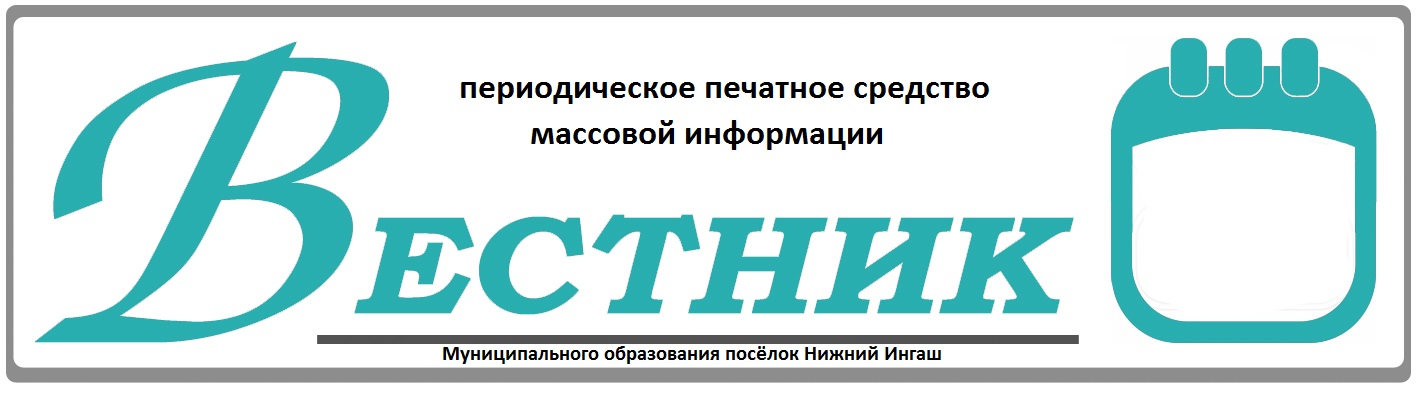 Официально________________________________                                                                     СОДЕРЖАНИЕ:
НИЖНЕИНГАШСКИЙ ПОСЕЛКОВЫЙ СОВЕТ ДЕПУТАТОВ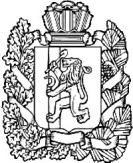 НИЖНЕИНГАШСКОГО РАЙОНАКРАСНОЯРСКОГО КРАЯРЕШЕНИЕ                                                    14.05.2020г.                                          пгт. Нижний Ингаш                                     №48-255         Об исполнении бюджета поселка  Нижний Ингаш за 2019 год          На основании ст. 22 Устава поселка Нижний Ингаш  Нижнеингашского района Красноярского края, заслушав  отчет администрации поселка Нижний Ингаш  Нижнеингашского района Красноярского края об исполнении бюджета  поселка Нижний Ингаш за 2019  год, Нижнеингашский поселковый Совет депутатов РЕШИЛ:(Окончание на стр.2)18 мая 2020 года                                                                                                                                ВЕСТНИК №21                    1.  Утвердить отчет об исполнении бюджета поселка Нижний Ингаш за 2019 год, в том числе:1.1) исполнение бюджета поселка по доходам в сумме  31 872 915,21  руб. и расходам в сумме  31 744 469,46 руб.;1.2) исполнение бюджета поселка с профицитом  в сумме  128 445,75  руб.;1.3) исполнение по источникам внутреннего финансирования дефицита бюджета поселка за 2019 год в сумме 128 445,75 руб.2. Утвердить  исполнение бюджета поселка за 2019 год со следующими показателями:2.1) источники внутреннего финансирования дефицита бюджета поселка, по кодам классификации источников  финансирования дефицита бюджета, согласно приложению 1 к настоящему решению;2.2) доходов бюджета поселка по кодам классификации доходов бюджета, согласно приложению 2 к настоящему решению;2.3) расходов бюджета поселка по разделам, подразделам  классификации расходов бюджета, согласно приложению 3 к настоящему решению;2.4)  расходов бюджета поселка  по ведомственной структуре расходов, согласно приложению 4 к настоящему решению;2.5)  расходов бюджета поселка по  целевым статьям (муниципальным программ и не программным направлениям деятельности), группам и подгруппам видов расходов, разделам, подразделам  классификации расходов  бюджета, согласно приложению 5 к настоящему решению.3. Утвердить  отчет об расходовании средств  резервного фонда    муниципального образования поселок Нижний Ингаш за  2019 год.4.   Контроль за  исполнением  настоящего решения возложить на постоянную комиссию по бюджету и экономическим вопросам.5.  Решение вступает в силу со дня,  следующего за днем его официального опубликования в периодическом  печатном  средстве массовой информации «Вестник муниципального образования поселок Нижний Ингаш». Председатель поселкового Совета депутатов                                                                             Т.Г.  Зиновьева Глава поселка Нижний Ингаш                                                              Б.И.  Гузей(Окончание на стр.3)18 мая 2020 года                                                                                                                                                    ВЕСТНИК №21                      Приложение 1                                                                                                                            к решению Нижнеингашского            поселкового Совета депутатовот   14.05.2020г. №48-255                                                                                                                                                                                                                   Источники внутреннего финансирования дефицита бюджета поселка  на   2019 год(Окончание на стр.4)18 мая 2020 года                                                                                                                                                   ВЕСТНИК №21                   Приложение 2к решению Нижнеингашского            поселкового Совета депутатовот  14.05.2020г. №48-255                                                                                          Исполнение   доходов  бюджета  поселка за  2019  год      (Руб.)(Окончание на стр.15)18 мая 2020 года                                                                                                                                                   ВЕСТНИК №21                   Приложение 3к решению Нижнеингашского            поселкового Совета депутатов                                                                                                       от  14.05.2020г. №48-255Распределение  бюджетных ассигнований по разделам, подразделам бюджетной классификации расходов   бюджета  поселка  на   2019 год                                                               (Руб.)(Окончание на стр.17)18 мая 2020 года                                                                                                                                                   ВЕСТНИК №21                   Приложение 4к решению Нижнеингашского            поселкового Совета депутатов                                                                                                       от 14.05.2020г. №48-255Ведомственная структура расходов  бюджета поселка  на 2019 год                                                                                                                                                                                                                                                                                                                                                                                                                 (Руб.)(Окончание на стр.33)18 мая 2020 года                                                                                                                                                   ВЕСТНИК №21                   Приложение 5к решению Нижнеингашского            поселкового Совета депутатов                                                                                                     от   14.05.2020г. №48-255   Распределение бюджетных ассигнований по целевым статьям (муниципальным программам бюджета поселка и непрограммным направлениям деятельности), группам и подгруппам видов расходов,  разделам, подразделам классификации расходов  бюджета  поселка на  2019 год                                                                                                                                                 (Руб.)(Окончание на стр.42)18 мая 2020 года                                                                                                                                                                                                                                                             ВЕСТНИК №21                   Отчетоб расходовании средств  резервного фонда    муниципального образования поселок Нижний Ингаш за  2019 год       (Окончание на стр.45)18 мая 2020 года                                                                                                                                                   ВЕСТНИК №21                   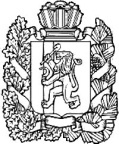 Нижнеингашский поселковый Совет депутатовНижнеингашского районаКрасноярского краяРЕШЕНИЕ  14.05.2020                                            пгт. Нижний Ингаш                              №48-256  Об утверждении отчета Главы посёлка Нижний Ингашо результатах его деятельности и деятельности администрации поселка в 2019 году          В соответствии с Федеральным законом от 06.10.2003г. №131-ФЗ «Об общих принципах организации местного самоуправления в Российской Федерации», Устава поселка Нижний Ингаш Нижнеингашского района Красноярского края, руководствуясь решением  от 31.10.2013 №44-229 «Об утверждении Положения о ежегодном отчете Главы посёлка Нижний Ингаш о результатах его деятельности и деятельности администрации посёлка», заслушав и обсудив  отчет Главы посёлка Б.И. Гузей о результатах его деятельности и деятельности администрации посёлка Нижний Ингаш в 2019 году,  Нижнеингашский  поселковый Совет депутатов РЕШИЛ:1.  Утвердить отчет Главы посёлка Нижний Ингаш о результатах его деятельности и деятельности администрации поселения  в 2019 году. 2.    Признать  деятельность Главы посёлка Нижний Ингаш Б.И. Гузей  в 2019 году удовлетворительной.3.    Предложить Главе посёлка Нижний Ингаш:- принять меры для устранения нарушений, выявленных контрольно-счетным органом муниципального образования Нижнеингашский район при проведении внешней проверки отчета об исполнении бюджета посёлка Нижний Ингаш за 2019 год; - активизировать деятельность администрации поселка по взысканию задолженности по арендной плате имущества,-     по благоустройству территории поселения;-     по наведению чистоты и порядка на кладбищах поселения.4.   Настоящее Решение, отчет  о результатах  деятельности Главы посёлка Нижний Ингаш и деятельности администрации поселка в 2019 году,  разместить на официальном сайте муниципального образования посёлок Нижний  Ингаш и  в периодическом печатном средстве массовой информации «Вестник муниципального образования посёлок Нижний Ингаш.5.    Решение вступает в силу со дня подписания.Председатель поселковогоСовета депутатов                                                                               Т.Г.Зиновьева(Окончание на стр.46)18 мая 2020 года                                                                                                                                                   ВЕСТНИК №21                   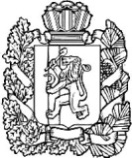 НИЖНЕИНГАШСКИЙ ПОСЕЛКОВЫЙ СОВЕТ ДЕПУТАТОВНИЖНЕИНГАШСКОГО РАЙОНАКРАСНОЯРСКОГО КРАЯРЕШЕНИЕ14.05..                                       пгт. Нижний Ингаш                           № 48-257О внесении изменений в решение от 28.11.2018 № 34-173«О налоге на имущество физических лиц» 	           В соответствии  с главой 32 Нлогового кодекса Российской Федерации,  Федеральным законом от 06.10.2003 N 131-ФЗ "Об общих принципах организации местного самоуправления в Российской Федерации", Закон Красноярского края от 01.11.2018 N 6-2108 «Об установлении единой даты начала применения на территории Красноярского края порядка определения налоговой базы по налогу на имущество физических лиц исходя из кадастровой стоимости объектов налогообложения», на основании статьи  22 Устава поселка Нижний Ингаш Нижнеингашского  района Красноярского края, поселковой Совет депутатов РЕШИЛ: Внести в решение от 28.11.2018 № 34-173  «О налоге на имущество физических лиц» следующие изменения: 	1.1.  В строке 1 таблицы пункта 2 в столбце «Налоговая ставка (в процентах)» цифру 0,1 исключить; 	1.2. в пункте 2 в наименовании объекта налогообложения под  порядковым номером 1.7. слова «, предоставленных для ведения личного подсобного, дачного хозяйства» заменить словами «для ведения личного подсобного хозяйства»; 	1.3. дополнить пунктом  3.1.1. следующего содержания: «3.1.1. Для получения льготы граждане представляют заявление в налоговый орган, МФЦ либо через личный кабинет налогоплательщика. 	   В заявлении указываются сведения о документе, подтверждающем право налогоплательщика на налоговую льготу в отношении указанного в заявлении объекта налогообложения. 	   По желанию можно приложить к заявлению документы, подтверждающие право на льготу.   	    В случае непредставления заявления некоторыми категориями граждан, имеющих право на налоговую льготу, в том числе на налоговый вычет (в частности, инвалидами III группы, лицами, имеющими трех и более несовершеннолетних детей), льгота предоставляется на основании имеющихся у налогового органа сведений 	     Если объект налогообложения находится в общей собственности, то каждый из сособственников имеет право на налоговый вычет в равных долях (при совместной собственности) или пропорционально доле каждого (при долевой собственности)».(Окончание на стр.47)18 мая 2020 года                                                                                                                                                   ВЕСТНИК №21                    	2. Контроль за исполнением настоящего Решения возложить на постоянную комиссию по бюджету и экономическим вопросам. 	3. Настоящее решение вступает в силу со дня его официального опубликования в периодическом печатном средстве массовой информации «Вестник муниципального образования посёлок Нижний Ингаш», но не ранее чем по истечении одного месяца со дня официального опубликования настоящего решения. Председатель поселкового Совета депутатов                                                                              Т.Г.ЗиновьеваГлава посёлкаНижний Ингаш                                                                                       Б.И. Гузей(Окончание на стр.48)18 мая 2020 года                                                                                                                                                   ВЕСТНИК №21                   
НИЖНЕИНГАШСКИЙ ПОСЕЛКОВЫЙ СОВЕТ ДЕПУТАТОВ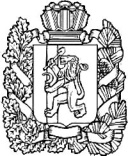 НИЖНЕИНГАШСКОГО РАЙОНАКРАСНОЯРСКОГО КРАЯ                                                                   РЕШЕНИЕ 14.05.2020г.                                    пгт. Нижний Ингаш                                      №48-259О внесении изменений в решение  Нижнеингашского поселкового Совета депутатов  от 15.11.2019г. №42-228 «Об утверждении Положения  о компенсации  расходов, связанных с осуществлением депутатской деятельности депутатам Нижнеингашского поселкового Совета депутатов, осуществляющих свои полномочия на не постоянной основе»       В целях  устранения замечаний технико-юридического характера, выявленных юридической экспертизой  Управления территориальной политики Губернатора Красноярского края,  руководствуясь ст. 30.3 Устава поселка Нижний Ингаш Нижнеингашского района Красноярского края Нижнеингашский поселковый Совет депутатов РЕШИЛ:1.   Внести в решение  Нижнеингашского поселкового Совета депутатов от 15.11.2019г. №42-228 «Об утверждении Положения  о компенсации  расходов, связанных с осуществлением депутатской деятельности депутатам Нижнеингашского поселкового Совета депутатов, осуществляющих свои полномочия на не постоянной основе», следующие изменения:1.1. Пункт 1.2  приложения   к решению  после слов  «от понесенных затрат»  дополнить словами «, в размере 2 000,00 рублей ежеквартально».2.  Контроль  за  исполнением настоящего решения возложить на постоянную комиссию по законности, защите прав граждан и правопорядка.3.  Решение вступает  в силу со дня, следующего за днем его официального опубликования в периодическом  печатном  средстве массовой информации «Вестник муниципального образования поселок Нижний Ингаш». Председатель                                                            поселкового   Совета депутатов                                                    Т.Г. Зиновьева          Глава поселка Нижний Ингаш                                                             Б.И. Гузей(Окончание на стр.49)18 мая 2020 года                                                                                                                                                   ВЕСТНИК №21                   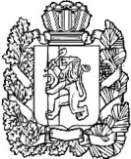 НИЖНЕИНГАШСКИЙ ПОСЕЛКОВЫЙ СОВЕТ ДЕПУТАТОВНИЖНЕИНГАШСКОГО РАЙОНАКРАСНОЯРСКОГО КРАЯРЕШЕНИЕ14.05.2020 г.                                         пгт Нижний Ингаш                                     № 48-260Об утверждении Порядка выявления, учета и оформления выморочного имущества в собственность муниципального образования поселок Нижний Ингаш Нижнеингашского района Красноярского края    В соответствии с Федеральным законом от 06.10.2003 № 131-ФЗ «Об общих принципах организации местного самоуправления в Российской Федерации», ст. ст. 125, 1151 Гражданского кодекса Российской Федерации, ст. 14 Жилищного кодекса Российской Федерации, руководствуясь Уставом поселка Нижний Ингаш Нижнеингашского района Красноярского края, Нижнеингашский поселковый Совет депутатов РЕШИЛ: 1.    Утвердить Порядок выявления, учета и оформления выморочного имущества в собственность муниципального образования поселок Нижний Ингаш Нижнеингашского района Красноярского края согласно приложению № 1. 2.  Контроль за исполнением данного решения возложить на  постоянную комиссию по бюджету и экономическим вопросам.3.  Решение вступает в силу в день, следующий за днем его официального опубликования  в периодическом печатном средстве массовой информации «Вестник муниципального образования поселок Нижний Ингаш».Председатель поселкового Совета депутатов                                                                                      Т.Г.Зиновьева                                                                                                  Глава посёлкаНижний Ингаш                                                                                               Б.И. Гузей(Окончание на стр.50)18 мая 2020 года                                                                                                                                                   ВЕСТНИК №21                   Приложение № 1 к решению Нижнеингашского поселкового Совета депутатов                                                                                                от  14.05.2020 №48-260 Порядоквыявления, учета и оформления выморочного имущества в собственность муниципального образования поселок Нижний Ингаш Нижнеингашского района Красноярского края1. Общие положения
1.1. Настоящий Порядок выявления, учета и оформления выморочного имущества в собственность муниципального образования поселок Нижний Ингаш  Нижнеингашского района Красноярского края разработан в соответствии с  Гражданским кодексом Российской Федерации, Жилищным кодексом Российской Федерации, Федеральным законом от 6 октября 2003 года N 131-ФЗ «Об общих принципах организации местного самоуправления в Российской Федерации» и определяет последовательность действий при выявлении и оформлении выморочного имущества в собственность муниципального образования, а также порядок его учета.1.2. Действие настоящего Порядка распространяется на расположенные, на территории муниципального образования жилые помещения, в том числе квартиры (части квартир), комнаты в коммунальных квартирах, жилые дома (части жилых домов), земельные участки, а также расположенные на них здания, сооружения, иные объекты недвижимого имущества, доли в праве общей долевой собственности на указанные объекты недвижимого имущества (далее - объекты недвижимого имущества), переходящие в порядке наследования по закону в собственность муниципального образования.1.3. К объектам недвижимого имущества, переходящим в порядке наследования по закону в собственность муниципального образования, относятся объекты недвижимого имущества, принадлежащие гражданам на праве собственности и освобождающиеся после их смерти при отсутствии у умершего гражданина наследников по закону и по завещанию либо в случае, если никто из наследников не имеет права наследовать или все наследники отстранены от наследования, либо никто из наследников не принял наследства или все наследники отказались от наследства и при этом никто из них не указал, что отказывается в пользу другого наследника (далее также - выморочное имущество).1.4. Выявление выморочного имущества, оформление его в собственность муниципального образования, ведение учета выморочного имущества осуществляется Администрацией поселка Нижний Ингаш  Нижнеингашского района Красноярского края.               1.5. Расходы по оформлению выморочного имущества в собственность муниципального образования осуществляются за счет средств местного бюджета. 2. Выявление и оформление выморочного имущества в собственность муниципального образования 2.1. Выявление выморочного имущества осуществляется Администрацией поселения, организациями, осуществляющими обслуживание и эксплуатацию жилищного фонда, управляющими компаниями (при их наличии). Иные организации и физические лица вправе информировать Администрацию поселения о фактах выявления выморочного имущества.2.2. В целях выявления объектов недвижимого имущества, которые могут быть признаны выморочным имуществом, расположенных на территории поселения, Администрация осуществляет:(Окончание на стр.51)18 мая 2020 года                                                                                                                                               ВЕСТНИК №21                   а) сбор сведений, полученных от территориальных подразделений Управления Министерства внутренних дел Российской Федерации по Красноярскому краю, организаций, осуществляющих обслуживание и эксплуатацию жилищного фонда, граждан и иных источников об объектах недвижимого имущества, имеющих признаки выморочного имущества;б) анализ и проверку в течение 30 календарных дней со дня поступления сведений об объектах недвижимого имущества, имеющих признаки выморочного имущества, в порядке, предусмотренном пунктами 2.3-2.5 настоящего Порядка, в том числе осуществляет осмотр внешнего состояния такого имущества.В случае если в течение указанного срока проведения проверки в Администрацию не поступило ответов на запросы, а также при выявлении в процессе проведения проверки необходимости направления дополнительных запросов срок проведения проверки продлевается, но не более чем на 30 календарных дней.2.3. При выявлении объекта недвижимого имущества, имеющего признаки выморочного имущества, в целях установления собственника объекта недвижимого имущества Администрация направляет запрос в орган, осуществляющий (осуществлявший) государственную регистрацию прав на недвижимое имущество.2.4. После определения собственника объекта недвижимого имущества, имеющего признаки выморочного имущества, в целях установления факта смерти данного лица Администрация направляет письменные запросы о представлении информации и выдаче свидетельства о смерти гражданина в органы записи актов гражданского состояния.2.5. Информацию о месте регистрации гражданина на дату смерти, а также о лицах, совместно с ним проживающих в жилых помещениях, имеющих признаки выморочного имущества, Администрация запрашивает в территориальных органах Управления Министерства внутренних дел Российской Федерации по Красноярскому краю, иных организациях.2.6. Администрация направляет запрос в соответствующий орган нотариата о наличии или отсутствии открытых наследственных дел после смерти гражданина, имевшего на праве собственности объект недвижимого имущества, имеющий признаки выморочного имущества.2.7. Для осмотра внешнего состояния объекта недвижимого имущества, имеющий признаки выморочного имущества, в Администрации поселения создается комиссия, в состав которой включается представитель органа муниципального контроля.По результатам осмотра внешнего состояния объекта составляется акт обследования по форме, согласно приложения № 2 к настоящему Порядку.В случае возможности свободного доступа внутрь осматриваемого объекта недвижимого имущества в акте обследования отражаются сведения о внутреннем состоянии такого объекта.2.8. При наличии фактических признаков, позволяющих оценить обследованный объект как выморочное имущество, Администрация поселения в течении 10 дней с момента составления акта обследования принимает меры по установлению наследников на указанное имущество, в том числе:а) обеспечивает размещение в средствах массовой информации, на официальном сайте в информационно-телекоммуникационной сети «Интернет» объявление о необходимости явки лица, считающим себя наследником или имеющим на него права, в течение 1 месяца со дня публикации объявления, с предупреждением о том, что в случае неявки вызываемого лица в отношении указанного объекта будут приняты меры по обращению его в муниципальную собственность.б) обеспечивает получение выписки из ЕГРН об основных характеристиках и зарегистрированных правах на объект недвижимого имущества и земельный участок, на котором расположен такой объект.в) обеспечивает получение справки органа, осуществляющего технический учет объектов недвижимости о зарегистрированных правах на объект недвижимого имущества.(Окончание на стр.52)18 мая 2020 года                                                                                                                                              ВЕСТНИК №21                   г) обеспечивает получение выписок о наличии объекта недвижимости в реестре федерального имущества, государственного имущества субъекта РФ и муниципального имущества.2.9. Для получения свидетельства о праве на наследство по закону на выморочное имущество должностное лицо Администрации, имеющее соответствующие полномочия, по истечении 6 месяцев со дня смерти собственника имущества, обладающего признаками выморочного имущества,  обращается от имени Администрации поселения к нотариусу по месту открытия наследства с заявлением о выдаче свидетельства о праве на наследство по закону и представляет следующие документы:а) свидетельство о смерти наследодателя, выданное органом записи актов гражданского состояния;б) правоустанавливающий документ на объект недвижимого имущества;в) выписку из Единого государственного реестра недвижимости, удостоверяющую внесение в реестр записи о праве собственности умершего гражданина на объект недвижимого имущества, либо справку из организации по учету объектов недвижимого имущества о правах умершего гражданина на объект недвижимого имущества, зарегистрированных до 1 июня 1999 года;г) справку с места жительства наследодателя либо выписку из домовой книги;д) документы, подтверждающие действия заявителя по факту установления наличия наследников, предусмотренные настоящим Порядком;е) документы, подтверждающие состав и место нахождения наследственного имущества;ё) документ, подтверждающий полномочия должностного лица уполномоченного органа Администрации;Перечень документов может быть скорректирован нотариусом, исходя из особенностей конкретного наследственного дела.2.10. Для получения документов, указанных в пункте 2.9 настоящего Порядка, Администрация направляет запросы в соответствующие органы и организации, в распоряжении которых находятся указанные сведения (документы).2.11. В случае отказа соответствующего органа (организации) в предоставлении документов, указанных в пункте 2.9 настоящего Порядка, по причине отсутствия запрашиваемой информации или невозможности ее предоставления по основаниям, предусмотренным действующим законодательством, либо в случае отказа нотариуса в выдаче свидетельства о праве на наследство по закону Администрация поселения при наличии законных оснований обращается в суд с исковым заявлением о признании права собственности (общей долевой собственности) муниципального образования на выморочное имущество.2.12. После получения свидетельства о праве на наследство по закону либо вступления в силу решения суда о признании права собственности муниципального образования на выморочное имущество Администрация в течение 10 рабочих дней обращается в орган, осуществляющий государственную регистрацию прав на недвижимость, для регистрации права собственности (общей долевой собственности) муниципального образования на объект недвижимого имущества, признанный выморочным имуществом.В течение 10 рабочих дней со дня получения документа, подтверждающего государственную регистрацию права собственности на объект недвижимого имущества, Администрация включает сведения об указанном имуществе в Реестр муниципального имущества.(Окончание на стр.53)18 мая 2020 года                                                                                                                                          ВЕСТНИК №21                   Жилые помещения включается в муниципальный жилищный фонд социального использования.2.13. В случае выявления имущества, переходящего в порядке наследования по закону в собственность Российской Федерации, Администрация извещает об этом налоговый орган.3. Осуществление учета и сохранности  выморочного имущества3.1. При получении информации об объектах недвижимого имущества, имеющих признаки выморочного имущества, должностное лицо Администрации не позднее 5 рабочих дней со дня получения такой информации заносит сведения об имуществе в журнал учета объектов недвижимого имущества, имеющих признаки выморочного имущества, который ведется в Администрации на бумажном носителе по форме согласно приложению № 3 к настоящему Порядку.3.2. Охрану выморочного имущества и безопасность существования такого имущества для населения на период с его первоначального обнаружения и до передачи его в пользование либо собственность третьим лицам в порядке, установленном законодательством, после оформления в муниципальную собственность обеспечивается Администрацией поселения.(Окончание на стр.54)18 мая 2020 года                                                                                                                                                   ВЕСТНИК №21                   Приложение № 2 к решению Нижнеингашского поселкового Совета депутатов                                                                                               от  14.05.2020 № 44-260  АКТОБСЛЕДОВАНИЯ ОБЪЕКТА НЕДВИЖИМОГО ИМУЩЕСТВА«__»___________ 20_ г.                                                                       _______________	Комиссией ____________________________________________________ в составе председателя___________________________________________________________                                         (Ф.И.О., занимаемая должность и место работы)и членов  комиссии____________________________________________________________________________________________________________________________________________________________________________________________________________________________________________________________________________________________________________                          (Ф.И.О. , занимаемая должность)при участии ___________________________________________________________произведено обследование объекта недвижимого имущества ________________________________________________________________________________________,расположенного _______________________________________________________                    (указывается местоположение   или почтовый адрес объекта)     Обследованием на месте установлено: ________________________________________________________________________________________________________________________________________________________________________________________________________________________________________________________________________________________________________________________________________________________________________________________________________________________________________________________________________________________________________________________________________________________________________________________________________________________________________________________________________________________(Краткое описание состояния  объекта, его основные характеристики)  Председатель комиссии______________________________________________________________________                 (подпись)                                                                                         (Ф.И.О.)Члены комиссии______________________________________________________________________                  (подпись)                                                                                       (Ф.И.О.)______________________________________________________________________                 (подпись)                                                                                        (Ф.И.О.)______________________________________________________________________                 (подпись)                                                                                         (Ф.И.О.)(Окончание на стр.55)     18 мая 2020 года                                                                                                                                                   ВЕСТНИК №21                   Приложение № 3 к решению Нижнеингашского поселкового Совета депутатов                                                                                                                                  от  14.05.2020№ 48-260  Форма журнала учета объектов недвижимого имущества,имеющих признаки выморочного имущества
(Окончание на стр.56)      18 мая 2020 года                                                                                                                                                   ВЕСТНИК №21                   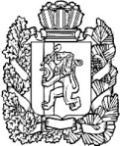 НИЖНЕИНГАШСКИЙ ПОСЕЛКОВОЙ СОВЕТ ДЕПУТАТОВНИЖНЕИНГАШСКОГО РАЙОНАКРАСНОЯРСКОГО КРАЯРЕШЕНИЕ14.05.2020                                             пгт. Нижний Ингаш                                 №48-261                                                           Об утверждении Положения о конкурсена лучшее проведение работ по благоустройствуна территории муниципального образованияпоселок Нижний Ингаш Нижнеингашского районаКрасноярского края в 2020 годуВ соответствии с Федеральным законом от 06.10.2003 № 131-ФЗ «Об общих принципах организации местного самоуправления в Российской Федерации», руководствуясь пунктом 19 статьей 9 Устава поселка Нижний Ингаш Нижнеингашского района Красноярского края, Решением Нижнеингашского поселкового Совета депутатов от 29.08.2017 № 23-113 «Об утверждении Правил благоустройства на территории муниципального образования поселок Нижний Ингаш» (в ред. от 16.11.2017№25-119), Нижнеингашский поселковой Совет депутатов РЕШИЛ:1.  Утвердить Положение о конкурсе на лучшее проведение работ по благоустройству на территории муниципального образования поселок Нижний Ингаш Нижнеингашского района Красноярского края в 2020 году (далее – Конкурс) согласно Приложению № 1 к данному Решению.2.  Утвердить состав конкурсной комиссии по проведению Конкурса согласно Приложению № 2 к данному Решению.3.  Награждение  и  чествование  победителей Конкурса провести в рамках празднования Дня поселка 15 августа 2020 года.4.   Контроль за исполнением настоящего Решения возложить на постоянную комиссию по социальным вопросам и делам молодёжи.5. Решение вступает в силу со дня подписания и подлежит опубликованию в периодическом печатном средстве массовой информации «Вестник муниципального образования поселок Нижний Ингаш Нижнеингашского района Красноярского края».6. Положение о конкурсе на лучшее проведение работ по благоустройству на территории муниципального образования поселок Нижний Ингаш Нижнеингашского района Красноярского края в 2020 году опубликовать в районной газете «Победа».Председатель                                                                         поселкового Совета депутатов                                                       Т.Г. Зиновьева  Глава посёлкаНижний Ингаш                                                                                        Б.И. Гузей  (Окончание на стр.57)18 мая 2020 года                                                                                                                                                   ВЕСТНИК №21                                                                                                                                   Приложение № 1к Решению Нижнеингашскогопоселкового Совета депутатов                                                                                  от 14.05.2020 № 48-261ПОЛОЖЕНИЕо конкурсе на лучшее проведение работ по благоустройству на территории муниципального образования поселок Нижний Ингаш Нижнеингашского района Красноярского края в 2020 годуОбщие положения  1.1. Настоящим Положением регламентируется порядок проведения конкурса на лучшее проведение работ по благоустройству на территории муниципального образования поселок Нижний Ингаш Нижнеингашского района Красноярского края (далее – Конкурс).1.2.  Конкурс направлен на развитие инициативы населения в улучшении содержания, благоустройства и озеленения придомовой территории, привлечение населения к участию в работе по обеспечению сохранности жилищного фонда, создание более комфортных условий проживания на территории муниципального образования поселок Нижний Ингаш Нижнеингашского района Красноярского края. 1.3. Конкурс учрежден и организован администрацией поселка Нижний Ингаш Нижнеингашского района Красноярского края, Нижнеингашским поселковым Советом депутатов, женским поселковым Советом.Участники Конкурса2.1. Конкурс проводится ежегодно, без ограничения числа участников.    2.2.Участниками Конкурса могут выступать жители муниципального образования поселок Нижний Ингаш Нижнеингашского района Красноярского края, а также предприятия, организации и учреждения, расположенные на территории муниципального образования.3. Условия организации и проведения Конкурса  3.1. Конкурс проводится в два этапа: первый этап – приём заявок с                    1 июля по 5 августа 2020 года; второй этап – подведение итогов Конкурса в течение 10 рабочих дней со дня окончания приема заявок на участие в Конкурсе.3.2.  Конкурс проводится по следующим номинациям:номинация «Лучшая инициатива жителей подъезда»Звание «Лучший подъезд» среди подъездов в многоквартирных домах может быть присвоено при выполнении условий:       поддержание жителями подъезда чистоты и порядка, улучшение внешнего вида подъезда, содержание в чистоте мест общего пользования,проявление инициативы в эстетическом оформлении подъезда;номинация «Лучшая инициатива жителей дома и приусадебного участка» Звание «Усадьба образцового содержания» среди домов частного сектора может быть присвоено при выполнении условий:- наличие цветников и клумб – общая композиция цветника, клумбы (цветовое сочетание, оригинальность дизайна),- санитарное состояние, благоустройство и освещение дворовой территории, ремонт, покраска (Окончание на стр.58)18 мая 2020 года                                                                                                                                              ВЕСТНИК №21                   дома, забора, наличие номерного знака дома, наличие и состояние почтового ящика,- содержание прилегающей территории в чистоте и порядке,- соблюдение правил содержания собак, кошек и других животных; номинация «Лучшая инициатива представителей рабочего коллектива предприятия, организации, учреждения»Звание «Лучшая благоустроенная территория предприятия, организации, учреждения» может быть присвоено при условии:- творческий подход к организации деятельности по благоустройству территории,- образцовое эстетическое содержание территории предприятия, организации, учреждения,- озеленение территории предприятия, организации, учреждения: посадка деревьев, кустарников, разбивка клумб,-  ремонт и окраска фасадов и других элементов здания,- наличие специально оборудованных мест для сбора и временного хранения отходов,- участие в проведение субботника.  3.3. Заявки на участие в Конкурсе должны быть представлены в конкурсную комиссию до 5 августа 2019 года включительно по адресу: пгт. Нижний Ингаш, ул. Ленина, 160, администрация посёлка.Подробную  информацию  можно  получить  по  телефону 8 39171 22-1-19, контактное лицо – Фрицлер Ирина Викторовна, заместитель главы посёлка и  Зиновьева Татьяна Григорьевна- председатель поселкового Совета депутатов  по телефону 89233583919.3.4. В заявке на участие в Конкурсе должны быть указаны: наименование номинации, ФИО заявителя, адрес, контактный телефон. В заявке на участие в номинации «Лучшая инициатива представителей рабочего коллектива предприятия, организации, учреждения» указать ФИО руководителя.                                              4. Подведение итогов Конкурса4.1. Победителей Конкурса определяет конкурсная комиссия простым большинством голосов от числа членов комиссии. Решение конкурсной комиссии заносится в протокол, который подписывается председателем конкурсной комиссии.  4.2. После определения победителей Конкурса председатель конкурсной комиссии уведомляет победителей и участников Конкурса о результатах.4.3.Результаты Конкурса подлежат размещению на официальном сайте администрации поселка Нижний Ингаш Нижнеингашского района Красноярского края. 5.Награждение победителей Конкурса5.1. Награждение и чествование победителей Конкурса состоится в рамках празднования Дня поселка 15 августа 2020 года.5.2. Победители   и   участники  Конкурса  награждаются   дипломами   и поощрительными подарками.5.3. Финансирование расходов осуществляется за счет средств бюджета посёлка Нижний Ингаш.(Окончание на стр.59)18 мая 2020 года                                                                                                                                               ВЕСТНИК №21                          Приложение № 2к Решению Нижнеингашскогопоселкового Совета депутатов                                                                                  от 14.05.2020 № 48-261 Состав конкурсной комиссии по проведениюконкурса на лучшее проведение работ по благоустройству на территории муниципального образования поселок Нижний Ингаш Нижнеингашского района Красноярского края в 2020 годуЧлены конкурсной комиссии:       (Окончание на стр.59)18 мая 2020 года                                                                                                                                ВЕСТНИК №21                  АДМИНИСТРАЦИЯ ПОСЕЛКАНИЖНИЙ ИНГАШНИЖНЕИНГАШСКОГО РАЙОНАКРАСНОЯРСКОГО КРАЯПУБЛИЧНЫЕ СЛУШАНИЯРЕШЕНИЕ13.05.2020г.                                           пгт Нижний  Ингаш                                                  №3Об итогах проведения публичных слушаний«Об исполнении бюджета поселка Нижний Ингаш за 2019 год»      На основании Устава муниципального образования поселок Нижний Ингаш Нижнеингашского района Красноярского края, Положения о публичных слушаниях муниципального образования поселок Нижний Ингаш Нижнеингашского района Красноярского края, протокола публичных слушаний «Об исполнении бюджета поселка Нижний Ингаш за 2019 год», участники публичных слушаний РЕШИЛИ:Признать публичные слушания «Об исполнении бюджета поселка Нижний Ингаш за 2019 год» состоявшимися.2.   Рекомендовать Нижнеингашскому поселковому Совету депутатов на очередной сессии принять Решение «Об исполнении бюджета поселка Нижний Ингаш за 2019 год» в редакции, озвученной на публичных слушаниях, с учетом предложений, высказанных участниками публичных слушаний.   Данное Решение подлежит опубликованию в периодическом печатном средстве массовой информации «Вестник муниципального образования поселок Нижний Ингаш».Председательствующий                                                                                        И.В. ФрицлерСекретарь                                                                                                             Н.А. КравченкоУчредители:Нижнеингашский поселковый Совет депутатовАдминистрация поселка Нижний ИнгашНижнеингашского районаКрасноярского края663850 Красноярский край,Нижнеингашский район, п. Нижний Ингаш, ул. Ленина 160	                                                     Ответственный                                                                        за выпуск:                 Выходит                                     Фрицлер И.В.             1 раз в месяц           Распространение                             Телефон:               Бесплатно                               8 (39171) 22-4-18                  Тираж                                   8 (39171) 22-1-19           30 экземпляров                                 Факс:                                                               8 (39171) 21-3-10    1 Решение №48-255 от  14.05.2020 года об исполнении бюджета поселка Нижний Ингаш за 2019 год1-44 стр.2Решение № 48-256 «Об утверждении отчета Главы посёлка Нижний Ингаш о результатах его деятельности и деятельности администрации поселка в 2019 году»45 стр.3Решение №48-257 О внесении изменений в решение от 28.11.2018 № 34-173 «О налоге на имущество физических лиц»46-47 стр.4Решение №48-259 О внесении изменений в решение  Нижнеингашского поселкового Совета депутатов  от 15.11.2019г. №42-228 «Об утверждении Положения  о компенсации  расходов, связанных с осуществлением депутатской деятельности депутатам Нижнеингашского поселкового Совета депутатов, осуществляющих свои полномочия на не постоянной основе»48 стр.5Решение №48-260 Об утверждении Порядка выявления, учета и оформления выморочного имущества в собственность муниципального образования поселок Нижний Ингаш Нижнеингашского района Красноярского края49-55 стр.6Решение №48-261 Об утверждении Положения о конкурсе на лучшее проведение работ по благоустройству на территории муниципального образования поселок Нижний Ингаш Нижнеингашского района Красноярского края в 2020 году56-59 стр.7Решение №3 от  13.05.2020 года об итогах проведения публичных слушаниях «Об исполнении бюджета поселка Нижний Ингаш за 2019 год»60 стр.№ строкиКод ведомстваКод группы, подгруппы, статьи и вида источниковНаименование показателяУтверждено на 2019 год Исполненоза 2019 год1.55101 05 00 00 00 0000 000Изменение остатков средств на счетах по учету средств бюджетов1 204 958,31- 128 445,752.55101 05 02 01 13 0000 510Увеличение прочих остатков денежных средств бюджетов городских поселений- 33 367 881,18- 32 133 039,573.55101 05 02 01 13 0000 610Уменьшение прочих остатков денежных средств бюджетов городских поселений34 572 839,4932 004 593,82Всего:    1 204 958,31 -  128 445,75Номер строки	№ строкиКод бюджетной классификацииКод бюджетной классификацииКод бюджетной классификацииКод бюджетной классификацииКод бюджетной классификацииКод бюджетной классификацииКод бюджетной классификацииКод бюджетной классификацииНаименование групп, подгрупп, статей, подстатей, элементов, программ (подпрограмм), кодов экономической классификацииДоходы   бюджета  поселка2019 годаИсполнено за годИсполненов %Номер строки	№ строкиКод администратораКод группыКод подгруппыКод статьиКод подстатьиКод элементаКод программы (подпрограммы)Код экономической  классификацииНаименование групп, подгрупп, статей, подстатей, элементов, программ (подпрограмм), кодов экономической классификацииДоходы   бюджета  поселка2019 годаИсполнено за годИсполненов %1234567891011121300010000000000000000НАЛОГОВЫЕ И НЕНАЛОГОВЫЕ ДОХОДЫ 20 436 566,8419 155 212,5293,718210100000000000000НАЛОГИ НА ПРИБЫЛЬ, ДОХОДЫ14 939 660,7115 435 143,92103,318210102010011000110Налог на доходы физических лиц c доходов, облагаемых по налоговой ставке, установленной пунктом 1 статьи 224  НК РФ14 939 660,7115 435 143,92103,34.00010300000000000110ДОХОДЫ ОТ УПЛАТЫ АКЦИЗОВ НА ТОПЛИВО539 900,00601 439,32111,45.10010302231010000110Доходы от уплаты акцизов на дизельное топливо, зачисляемые в консолидированные бюджеты субъектов Российской Федерации195 600,00273 765,05140,06.10010302241010000110Доходы от уплаты акцизов на моторные масла для дизельных и (или)  карбюраторных (инжекторных) двигателей, зачисляемые в консолидированные бюджеты субъектов Российской Федерации1 400,002 012,24143,77.10010302251010000110Доходы от уплаты акцизов на автомобильный бензин, производимый на территории Российской Федерации, зачисляемые в консолидированные бюджеты субъектов Российской Федерации379 000,00365 751,0496,58.10010302261010000110Доходы от уплаты акцизов на прямогонный  бензин, производимый на территории Российской Федерации, зачисляемые в консолидированные бюджеты субъектов Российской Федерации-36 100,00-40 089,04- 111,09.00010500000000000000 НАЛОГИ НА СОВОКУПНЫЙ ДОХОД410 905,00410 505,5099,910.18210503010011000110Единый сельскохозяйственный налог (сумма платежа)410 505,00410 505,50100,011.18210503010012100110Единый сельскохозяйственный налог (пени  и проценты по соответствующему платежу)400,000,000,012.00010600000000000000НАЛОГ НА ИМУЩЕСТВО696 699,85706 719,29101,413.18210601030131000110Налоги на имущество физических лиц,  взимаемый по ставкам, применяемым к объектам налогообложения, расположенным в границах городских поселений (сумма платежа, перерасчеты, недоимка и задолженность по соответствующему платежу, в том числе по отмененному)686 699,85697 310,80101,514.18210601030132100110 Налог на имущество физических лиц, взимаемый  по ставкам,  применяемым к объектам налогообложения, расположенным в границах городских поселений (пени по соответствующему платежу)10 000,009 408,4994,115.00010600000000000110ЗЕМЕЛЬНЫЙ НАЛОГ1 203 000,001 067 708,0388,816.18210606033130000110Земельный налог с организаций, обладающих земельным участком, расположенным в границах городских поселений400 000,00279 164,7569,817.18210606043130000110Земельный налог с физических лиц, обладающих земельным участком, расположенных в границах городских поселений803 000,00788 543,2898,218.00011100000000000000ДОХОДЫ ОТ ИСПОЛЬЗОВНИЯ ИМУЩЕСТВА, НАХОДЯЩЕГОСЯ В ГОСУДАРСТВЕННОЙ И МУНИЦИПАЛЬНОЙ СОБСТВЕННОСТИ2 271 284,09555 845,6124,519.55111105013130000120Доходы получаемые в виде арендной платы за земельные участки государственной собственности на которые не разграничена и которые расположенные в границах городских поселений, а так же средств от продажи права на заключение договоров аренды указанных земельных участках385 558,00382 612,6499,220.55111105035130000120Доходы от сдачи в аренду имущества, находящегося в оперативном управлении органов  управления городских поселений и созданных ими учреждений (за исключением имущества муниципальных бюджетных и автономных учреждений)1 847 685,00145 560,727,921.55111105313130000120Плата  по соглашению об установлении сервитута,  заключенным органом местного самоуправления муниципальных районов, государственными или муниципальными предприятиями либо государственными или муниципальными учреждениями в отношении земельных участков, государственная собственность на которые не разграничена и которые  расположены в границах городских поселений506,97506,97100,022.5511110904513 0000120Прочие поступления от использования имущества, находящегося в собственности городских поселений (за исключением имущества муниципальных бюджетных и автономных учреждений, а также имущества муниципальных унитарных предприятий, в том числе казенных)37 534,1227 165,2872,423.00011300000 000000000ДОХОДЫ ОТ ОКАЗАНИЯ ПЛАТНЫХ УСЛУГ (РАБОТ) И  КОМПЕНСАЦИИ ЗАТРАТ ГОСУДАРСТВА9 688,798 963,9192,524.55111301995130000130Прочие доходы от оказания платных услуг (работ) получателями средств бюджетов городских поселений0,000,0000,0025.55111302065130000130Доходы, поступающие в порядке возмещения расходов, понесенных в связи с эксплуатацией имущества городских  поселений9 688,798 963,7992,526.00011400000000000000ДОХОДЫ ОТ ПРОДАЖИ МАТЕРИАЛЬНЫХ И НЕМАТЕРИАЛЬНЫХ АКТИВОВ303 399,51303 399,5199,927.55111402053130000410Доходы от реализации иного имущества, находящегося в  собственности  городских поселений (за исключением имущества муниципальных бюджетных и автономных учреждений, а так же  имущества муниципальных унитарных предприятий, в том числе казенных), в части реализации материальных запасов по  указанному имуществу 0,000,000,0028.55111406013130000430Доходы от продажи земельных участков, государственная  собственность на которые  не разграничена и которые расположены в границах  городских поселений303 399,51303 077,8499,929.00011600000000000000ШТРАФЫ, САНКЦИИ, ВОЗМЕЩЕНИЕ УЩЕРБА62 028,8965 809,10106,130.16111633050136000140Денежные взыскания (штрафы) за нарушения законодательства Российской Федерации  о контрактной системе в сфере закупок товаров, работ. Услуг для обеспечения государственных и муниципальных нужд для нужд городских поселений20 000,0020 000,00100,031.55111690050130000140Прочие  поступления от денежных взысканий (штрафов) и иных сумм в возмещение ущерба, зачисляемые в бюджеты городских поселений40 046,3543 826,56109,432.18211690050136000140Прочие  поступления от денежных взысканий (штрафов) и иных сумм в возмещение ущерба, зачисляемые в бюджеты городских поселений1 982,541 982,54100,033.00020000000000000000БЕЗВОЗМЕЗДНЫЕ ПОСТУПЛЕНИЯ12 931 314,3412 717 702,6998,334.55120215001132712150Дотации  бюджетам городских поселений на выравнивание бюджетной обеспеченности 1 052 520,001 052 520,00100,035.55120229999131021150Прочие субсидии бюджетам городских поселений (региональная выплата до МРОТ)1 235 375,001 235 375,00100,036.55120229999131023150Прочие субсидии  бюджетам городских поселений (средства на повышение минимальных размеров окладов (должностных окладов), ставок заработной платы работников бюджетной сферы36 868,0036 868,00100,037.55120229999131038150Прочие субсидии бюджетам городских поселений (Повышение оплаты труда с 1 октября 2019 года на 4,3 процента заработной платы работникам бюджетной сферы за исключением отдельных категорий работников оплата которых осуществляется в соответствии с указами Президента РФ)59 022,0059 022,000,0038.55120229999137412150Прочие субсидии бюджетам городских поселений (обеспечение первичных мер пожарной безопасности)255 571,00255 571,00100,039.55120229999137463150Прочие субсидии бюджетам городских поселений (Реализация мероприятий в области  обращения с отходами)2 000 000,001 790  011,8489,540.55120229999137508150Прочие субсидии бюджетам городских поселений (содержание автомобильных дорог общего пользования местного значения, городских округов, городских и сельских поселений)852 300,00848 676,5199,641.55120229999137509150Прочие субсидии бюджетам городских поселений (капитальный ремонт и ремонт автомобильных дорог общего пользования местного значения)5 587 250,005 587 250,00100,042.55120229999137492150Прочие субсидии бюджетам городских поселений (Обустройство пешеходных переходов и нанесение дорожной разметки на автомобильных дорогах общего пользования местного значения)233 900,00233 900,00100,043.55120230024137514150Субвенции  бюджетам городских поселений на выполнение переданных  полномочий  субъектов  РФ (административная комиссия)28 300,0028 300,00100,044.55120249999130103150Прочие  межбюджетные трансферты  передаваемые  бюджетам городских поселений1 583 091,961 583 091,96100,045.55120705020130000150 Поступления от денежных пожертвований, предоставляемых физическими лицами получателями средств бюджетов городских поселений7 116,387 116,38100,0Доходы бюджета-всего:33 367 881,1831 872 915,2195,5№ строкиНаименование показателя бюджетной классификацииРаздел подразделСумма2019 годИсполнено за годИсполнено в %123451.ОБЩЕГОСУДАРСТВЕННЫЕ ВОПРОСЫ010014 482 916,6912 604 697,2387,02.Функционирование высшего должностного лица  субъекта РФ и муниципального образования0102937 622,34937 622,34100,03.Функционирование законодательных (представительных) органов государственной власти и представительных органов муниципального образования0103476 988,85475 919,1099,84.Функционирование законодательных (представительных) органов государственной власти и представительных органов муниципального образования010372 000,0048 999,8168,15.Функционирования  Правительства РФ, высших исполнительных органов государственной власти субъектов РФ, местных администраций01047 066 536,566 345 206,2089,86.Резервные фонды 011155 000,000,000,007.Другие общегосударственные вопросы01135 773 230,944 695 411,7881,38.Другие общегосударственные вопросы011328 300,0028 300,00100,09.Другие общегосударственные вопросы011373 238,0073 238,00100,010.Национальная безопасность и правоохранительная деятельность0300290 381,45290 380,68100,011.Защита населения и территории от ЧС природного и техногенного характера, гражданская оборона03096 000,006 000,00100,012.Обеспечение пожарной безопасности0310275 181,45275 180,68100,013.Другие вопросы в области национальной безопасности и правоохранительной деятельности03149 200,009 200,00100,014.Национальная экономика04008 064 374,407 758 113,4896,215.Транспорт0408355 680,00254 880,0071,716.Дорожное хозяйство (дорожные фонды)04097 568 721,407 363 260,4897,317.Другие вопросы в области национальной экономики0412139 973,00139 973,00100,018.Жилищно-коммунальное хозяйство05008 509 870,617 869 646,7392,519.Жилищное хозяйство050172 010,0419 588,5827,220.Коммунальное хозяйство0502667 200,28667 200,28100,021.Благоустройство 05034 109 357,723 734 107,4390,922.Благоустройство 05030,000,000,0023.Жилищно-коммунальное хозяйство 05052 074 305,001 861 752,8789,824.Благоустройство0503 1 586 997,571 586 997,57100,025.Культура, кинематография08003 155 296,343 151 631,3499,926.Культура0801119 503,98119 503,98100,027.Культура0801690 259,40686 594,4099,528.Культура (переданные полномочия)08012 345 532,962 345 532,96100,029.Социальная политика100070 000,0070 000,00100,030.Социальное обеспечения населения100370 000,0070 000,00100,031.Условно утвержденные расходы0,000,000,00Всего:34 572 839,4931 744 469,4691,8№ строкиНаименование главных распорядителей и показателей бюджетной классификации Код ведомстваРаздел, подразделЦелевая статьяВид расходаСуммаза  2019годИсполнено за годИсполнено в %123456781.Администрация поселка  Нижний Ингаш55114 482 916,6912 604 697,2387,02.Общегосударственные вопросы551010014 482 916,6912 604 697,2387,03.Функционирование высшего должностного лица  субъекта РФ и муниципального образования55101028100000000937 622,34937 622,34100,04.Непрограммные расходы55101028110000000937 622,34937 622,34100,05.Фонд оплаты труда государственных (муниципальных) органов и взносы по обязательному социальному страхованию55101028110000510121713 112,85713 112,80100,06.Взносы по обязательному социальному страхованию на выплаты денежного содержания и иные выплаты работникам государственных (муниципальных) органов55101028110000510129215 360,08215 360,88100,07.Фонд оплаты труда государственных (муниципальных) органов и взносы по обязательному социальному страхованию551010281100103801217 027,207 027,20100,08.Взносы по обязательному социальному страхованию на выплаты денежного содержания и иные выплаты работникам государственных (муниципальных) органов551010281100103801292 122,212 122,21100,09.Функционирование законодательных (представительных) органов государственной власти и представительных органов муниципального образования55101038200000000548 988,85524 918,9195,610.Непрограммные расходы55101038210000000548 988,85524 918,9195,611.Фонд оплаты труд государственных (муниципальных) органов и взносы по обязательному социальному страхованию55101038210000510121354 052,25353 230,6499,812.Взносы по обязательному социальному страхованию на выплаты денежного содержания и иные выплаты работникам государственных (муниципальных) органов55101038210000510129116 407,45116 159,3199,813.Иные выплаты персоналу государственных (муниципальных) органов, за исключением фонда оплаты труда551010382100005101221 382,601 382,60100,014.Иные выплаты, за исключением фонда оплаты труда государственных (муниципальных) органов, лицам, привлекаемым согласно законодательству для выполнения отдельных полномочий55101038210000520123 72 000,0048 999,8168,115.Фонд оплаты труд государственных (муниципальных) органов и взносы по обязательному социальному страхованию551010382100103801213 952,803 952,80100,016.Взносы по обязательному социальному страхованию на выплаты денежного содержания и иные выплаты работникам государственных (муниципальных) органов551010382100103801291 193,751 193,75100,017.Функционирования  Правительства РФ, высшихисполнительных органов государственной властисубъектов РФ, местных администраций551010483000000007 066 536,566 345 206,2089,818.Непрограммные расходы551010483100000007 066 536,566 345 206,2089,819.Фонд оплаты труда  государственных (муниципальных) органов и взносы по обязательному социальному страхованию55101048310000510   1212 472 732,752 269 104,1791,820.Иные выплаты персоналу государственных (муниципальных) органов, за исключением фонда оплаты труда55101048310000510   12232 126,2031 155,1097,021.Взносы по обязательному социальному страхованию на выплаты денежного содержания и иные выплаты работникам государственных (муниципальных) органов55101048310000510   129746 765,29676 815,2490,622.Прочая закупка товаров, работ и услуг для обеспечения государственных (муниципальных нужд)55101048310000510   2441 947 973,231 516 743,6077,923.Исполнение судебных актов551010483100005108310,000,000,024.Уплата налогов, сборов и иных платежей551010483100005108520,000,000,025.Уплата иных платежей551010483100005108537 367,007 367,00100,026.Фонд оплаты труда  государственных (муниципальных) органов и взносы по обязательному социальному страхованию551010483100005201211 057 151,101 057 151,10100,027.Взносы по обязательному социальному страхованию на выплаты денежного содержания и иные выплаты работникам государственных (муниципальных) органов55101048310000520129322 626,12322 626,12100,028.Прочая закупка товаров, работ и услуг для обеспечения государственных (муниципальных нужд)55101048310000530244296 800,00281 249,0094,829.Фонд оплаты труда  государственных (муниципальных) органов и взносы по обязательному социальному страхованию55101048310010210   121115 542,84115 542,84100,030.Взносы по обязательному социальному страхованию на выплаты денежного содержания и иные выплаты работникам государственных (муниципальных) органов5510104831001021012934 893,9334 893,93100,031.Фонд оплаты труда  государственных (муниципальных) органов и взносы по обязательному социальному страхованию5510104831001038012125 006,2325 006,23100,032.Взносы по обязательному социальному страхованию на выплаты денежного содержания и иные выплаты работникам государственных (муниципальных) органов551010483100103801297 551,877 551,87100,033.Резервные фонды551011155 000,000,000,0034.Непрограммные расходы5510111840000000055 000,000,000,0035.Резервные фонды5510111841000000055 000,000,000,036.Прочая закупка товаров, работ и услуг для обеспечения государственных (муниципальных нужд)5510111841000051087055 000,000,000,037.Другие общегосударственные вопросы55101135 874 768,944 796 949,7881,738.Непрограммные расходы551011385000000005 874 768,944 796 949,7881,739.Другие общегосударственные вопросы551011385100000004 641 376,064 088 631,4288,140.Фонд оплаты труда  государственных (муниципальных) органов и взносы по обязательному социальному страхованию551011385100005101211 785 270,141 406 243,4178,841.Взносы по обязательному социальному страхованию на выплаты денежного содержания и иные выплаты работникам государственных (муниципальных) органов55101138510000510129539 151,57418 628,4977,642.Прочая закупка товаров, работ и услуг для обеспечения государственных (муниципальных нужд)55101138510000510244134 478,39103 503,3977,043.Уплата налогов, сборов и иных платежей55101138510000510852 1 200,001 200,00100,044.Прочая закупка товаров, работ и услуг для обеспечения государственных (муниципальных нужд)551011385100005202441 013 994,15996 774,3298,345.Фонд оплаты труда  государственных (муниципальных) органов и взносы по обязательному социальному страхованию55101138510010210   121899 901,19899 901,19100,046.Взносы по обязательному социальному страхованию на выплаты денежного содержания и иные выплаты работникам государственных (муниципальных) органов55101138510010210129218 344,68218 344,68100,047.Фонд оплаты труда  государственных (муниципальных) органов и взносы по обязательному социальному страхованию5510113851001023012125 733,8625 733,86100,048.Взносы по обязательному социальному страхованию на выплаты денежного содержания и иные выплаты работникам государственных (муниципальных) органов5510113851001023012911 134,1411 134,14100,049.Фонд оплаты труда  государственных (муниципальных) органов и взносы по обязательному социальному страхованию551011385100103801219 345,589 345,58100,050.Взносы по обязательному социальному страхованию на выплаты денежного содержания и иные выплаты работникам государственных (муниципальных) органов551011385100103801212 822,362 822,36100,051.Другие общегосударственные вопросы5510113850000000073 238,0073 238,00100,052.Непрограммные расходы5510113851000000073 238,0073 238,0100,053.Иные межбюджетные трансферты5510113851000053024473 238,0073 238,00100,054.Непрограммные расходы55101131 131 854,88606 780,3653,655.Другие общегосударственные вопросы55101131 131 854,88606 780,3653,656.Фонд оплаты труда  государственных (муниципальных) органов и взносы по обязательному социальному страхованию55101138510000540121857 436,52410 132,5647,857.Взносы по обязательному социальному страхованию на выплаты денежного содержания и иные выплаты работникам государственных (муниципальных) органов55101138510000540129274 418,36196 647,8071,758.Другие общегосударственные вопросы551011328 300,0028 300,00100,059.Непрограммные расходы5510113860000000028 300,0028 300,00100,060.Прочая закупка товаров, работ и услуг для обеспечения государственных (муниципальных нужд)5510113861007514024428 300,0028 300,00100,061.Национальная  безопасность и правоохранительная деятельность5510300290 381,45290 380,68100,062.Муниципальная программа  «Развитие  жизнеобеспечения на территории МО п. Нижний Ингаш»5510300290 381,45290 380,68100,063.Подпрограмма 1 «Защита населения и территории от ЧС природного и техногенного характера, гражданская оборона»551030001100000006 000,006 000,00100,064.Прочая закупка товаров, работ и услуг для обеспечения государственных (муниципальных нужд)551030901100000102446 000,006 000,00100,065.Обеспечение пожарной безопасности5510310275 181,45275 180,68100,066.Прочая закупка товаров, работ и услуг для обеспечения государственных (муниципальных нужд)5510310 01100000202446 831,456 830,68100,067.Прочая закупка товаров, работ и услуг для обеспечения государственных (муниципальных нужд)5510310 0110074120244255 571,00255 571,00100,068.Прочая закупка товаров, работ и услуг для обеспечения государственных (муниципальных нужд)5510310 01100S412024412 779,0012 779,00100,069.Непрограммные расходы	551031491100000009 200,009 200,00100,070.Другие вопросы в области национальной безопасности и правоохранительной деятельности551031491100000009 200,009 200,00100,071.Иные выплаты, за исключением фонда оплаты труда государственных (муниципальных) органов, лицам, привлекаемым согласно законодательству для выполнения отдельных полномочий551031491100005101239 200,009 200,0100,072.Национальная экономика55104008 064 374,407 758 113,4896,273.Подпрограмма 2 «Транспортное обслуживание населения  на терр. МО п. Нижний Ингаш»55104080120000000355 680,00254 880,0071,774.Субсидии 55104080120000010811355 680,00254 880,0071,775.Дорожное хозяйство (дорожные фонды)55104097 568 721,407 363 260,4897,376.Подпрограмма 3 «Дорожное  хозяйство на терр. МО п. Нижний Ингаш»551040901300000007 568 721,407 363 260,4897,377.Прочая закупка товаров, работ и услуг для обеспечения государственных (муниципальных нужд)55104090130000010244125 659,41125 659,41100,078.Уплата иных платежей55104090130000010853100 000,00100 000,00100,079.Прочая закупка товаров, работ и услуг для обеспечения государственных (муниципальных нужд)55104090130000020244539 900,00338 106,0562,680.Прочая закупка товаров, работ и услуг для обеспечения государственных (муниципальных нужд)55104090130075080244852 300,00848 676,5199,681.Прочая закупка товаров, работ и услуг для обеспечения государственных (муниципальных нужд)551040901300750902445 587 250,005 587 250,00100,082.Прочая закупка товаров, работ и услуг для обеспечения государственных (муниципальных нужд)551040901300S508024410 227,6010 184,1299,683.Прочая закупка товаров, работ и услуг для обеспечения государственных (муниципальных нужд)551040901300S509024467 047,0067 047,00100,084.Прочая закупка товаров, работ и услуг для обеспечения государственных (муниципальных нужд)5510409013R374920244233 900,00233 900,00100,085.Прочая закупка товаров, работ и услуг для обеспечения государственных (муниципальных нужд)5510409013R37492024451 458,0051 458,00100,086.Прочая закупка товаров, работ и услуг для обеспечения государственных (муниципальных нужд)5510409031F255550244979,39979,39100,087.Другие вопросы в области  национальной экономики5510412139 973,00139 973,00100,088.Непрограммные расходы	55104128700000000139 973,00139 973,00100,089.Другие вопросы в области  национальной экономики55104128710000000139 973,00139 973,00100,090.Иные межбюджетные трансферты55104128710000510540139 973,00139 973,00100,091.Жилищно-коммунальное хозяйство5510500739 210,32686 788,8692,992.Подпрограмма 4 «Жилищно-коммунальное хозяйство на терр. МО п. Нижний Ингаш»55105000140000000739 210,32686 788,8692,993.Жилищное хозяйство551050172 010,0419 588,5827,294.Прочая закупка товаров, работ и услуг для обеспечения государственных (муниципальных нужд)5510501014000001024450 000,000,000,095.Прочая закупка товаров, работ и услуг для обеспечения государственных (муниципальных нужд)5510501014000002024422 010,0419 588,5889,096.Коммунальное хозяйство5510502667 200,28667 200,28100,097.Прочая закупка товаров, работ и услуг для обеспечения государственных (муниципальных нужд)55105020140000030244453 523,28453 523,28100,098.Прочая закупка товаров, работ и услуг для обеспечения государственных (муниципальных нужд)551050201400000402440,000,000,0099.Прочая закупка товаров, работ и услуг для обеспечения государственных (муниципальных нужд)55105020140000050244213 677,00213 677,00100,0100.Благоустройство55105037 770 660,297 182 857,8792,4101.Подпрограмма 5 «Благоустройство на терр. МО п. Нижний Ингаш»551050301500000004 109 357,723 734 107,4390,9102.Прочая закупка товаров, работ и услуг для обеспечения государственных (муниципальных нужд)551050301500000102443 717 600,573 345 571,5690,0103.Прочая закупка товаров, работ и услуг для обеспечения государственных (муниципальных нужд)55105030150000020244391 757,15388 535,8799,2104.Прочая закупка товаров, работ и услуг для обеспечения государственных (муниципальных нужд)551050301500000302440,000,000,0105.Благоустройство55105030,000,000,0106.Подпрограмма 6 «Благоустройство придомовых терр. МКД  на терр. МО п. Нижний Ингаш»551050301600000000,000,000,0107.Прочая закупка товаров, работ и услуг для обеспечения государственных (муниципальных нужд)551050301600000102440,000,000,0108.Благоустройство55105031 586 997,571 586 997,57100,0109.Муниципальная программа «Формирование комфортной городской (сельской среды) на 2018-2022 годы на территории муниципального образования поселок Нижний Ингаш Нижнеингашского района Красноярского края»551050303100000001 586 997,571 586 997,57100,0110.Прочая закупка товаров, работ и услуг для обеспечения государственных (муниципальных нужд)551050303100000102440,000,000,0111.Прочая закупка товаров, работ и услуг для обеспечения государственных (муниципальных нужд)5510503031F2555502441 557 112,571 557 112,57100,0112.Прочая закупка товаров, работ и услуг для обеспечения государственных (муниципальных нужд)551050303100S555024429 885,0029 885,00100,0113.Другие  вопросы в области жилищно-коммунального хозяйства55105052 074 305,001 861 752,8789,8114.Уплата иных платежей5510505015000005085350 000,0050 000,00100,0115.Прочая закупка товаров, работ и услуг для обеспечения государственных (муниципальных нужд)551050501500746302442 000 000,001 790 011,8489,5116.Прочая закупка товаров, работ и услуг для обеспечения государственных (муниципальных нужд)551050501500S463024424 305,0021 741,0389,5117.Культура, кинематография55108003 155 296,343 151 631,3499,9118.Непрограммные расходы551080189100000003 155 296,343 151 631,3499,9119.Прочая закупка товаров, работ и услуг для обеспечения государственных (муниципальных нужд)5510801891000051024436 002,0036 002,00100,0120.Прочая закупка товаров, работ и услуг для обеспечения государственных (муниципальных нужд)5510801891000052024483 501,9883 501,98100,0121.Прочая закупка товаров, работ и услуг для обеспечения государственных (муниципальных нужд)55108018910000530244669 914,40667 594,4099,7122.Премии и гранты5510801891000053035020 345,0019 000,0093,4123.Иные межбюджетные трансферты551080189100005405402 345 532,962 345 532,96100,0124.Социальная  политика551100070 000,0070 000,00100,0125.Непрограммные расходы5511003880000000070 000,0070 000,00100,0126.Социальное обеспечения населения5511003881000000070 000,0070 000,00100,0127.Резервные средства5511003881000051036070 000,0070 000,00100,0Всего:34  572 839,4931 744 469,4891,8№ строкиНаименование главных распорядителейи показателей бюджетнойклассификацииЦелевая статьяВид расходаРаздел, подразделСуммаза  2019годИсполнено за годИсполнено в %12345671.Муниципальная программа «Развитие  жизнеобеспечения на территории МО п. Нижний Ингаш»010000000015 128 455,8914 181 970,3284,32.Подпрограмма 1 «Защита от ЧС природного и техногенного характера и обеспечение пожарной безопасности населения на терр. МО п. Нижний Ингаш»0110000000281 181,45281 180,68100,03.Профилактика экстремизма и терроризма011000001024403096 000,006 000,00100,04.Обеспечение пожарной безопасности011000002024403106 831,456 830,68100,05.Прочие субсидии бюджетам городских поселений (обеспечение первичных мер пожарной безопасности)01100741202440310255 571,00255 571,00100,06.Соф. (обеспечение первичных мер пожарной безопасности)01100S4120244031012 779,0012 779,00100,07.Подпрограмма 2«Транспортноеобслуживание население на терр. МО п. Нижний Ингаш»0120000000355 680,00254 880,0071,78.Транспорт01200000108110408355 680,00254 880,0071,79.Подпрограмма 3 «Дорожное хозяйство на терр. МО п. Нижний Ингаш»01300000007 568 721,407 363 260,4897,310.Содержания дорог местного значения 01300000102440409125 659,41125 659,41100,011.Уплата иных платежей01300000108530409100 000,00100 000,00100,012.Дорожный фонд01300000202440409539 900,00338 106,0562,613.Прочие субсидии бюджетам городских поселений (содержание автомобильных дорог общего пользования местного значения, городских округов, городских и сельских поселений)01300750802440409852 300,00848 676,5199,614.Прочие субсидии бюджетам городских поселений (капитальный  ремонт  и ремонт автомобильных дорог  общего пользования местного значения)013007509024404095 587 250,00 5 587 250,00100,015.Соф. (содержание автомобильных дорог общего пользования местного значения, городских округов, городских и сельских поселений)01300S5080244040910 227,6010 184,1299,616.Соф. (капитальный ремонт и ремонт  автомобильных дорог общего пользования местного значения)01300S5090244040967 047,0067 047,00100,017.Прочие субсидии бюджетам городских поселений (Обустройство пешеходных переходов и нанесение дорожной разметки на автомобильных дорогах общего пользования местного значения)013R3749202440409233 900,00233 900,00100,018.Соф. (Обустройство пешеходных переходов и нанесение дорожной разметки на автомобильных дорогах общего пользования местного значения)013R374920244040951 458,0051 458,00100,019.Субсидия  бюджетам МО на соф-е МП формирование современной городской среды в рамках под-ы «Бл-во дворовых и общественных пространств»031F2555502440409979,39979,39100,020.Подпрограмма 4 «Жилищно-коммунальное хозяйство на терр. МО п. Нижний Ингаш»0140000000739 210,32686 788,8692,921.Жилищное хозяйство0140000010244050150 000,000,000,022.Региональный фонд кап. ремонта МКД0140000020244050122 010,0419 588,5889,023.Обслуживание газгольдера01400000302440502453 523,28453 523,28100,024.Кадастровые работы и др. работы014000004024405020,000,000,025.Коммунальное хозяйство01400000502440502213 677,00213 677,00100,026.Подпрограмма 5 «Благоустройство  на терр. МО п. Нижний Ингаш»01500000006 183 662,725 595 860,3090,527.Уличное освещение015000001024405033 717 600,573 345 571,5690,028.Благоустройство территории01500000202440503391 757,15388 535,8799,229.Содержание кладбища015000003024405030,000,000,0030.Уплата иных платежей0150000050853050350 000,0050 000,00100,031.Прочие субсидии бюджетам городских поселений  (Реализация  мероприятий в области обращения с отходами) 015007463024405032 000 000,001 790 011,8489,532. Соф. (Реализация  мероприятий в области обращения с отходами)01500S4630244050324 305,0021 741,0389,533.Подпрограмма 6 «Благоустройство придомовых терр. МКД на терр. МО п. Нижний Ингаш»01600000000,000,000,034.Благоустройство придомовых территорий МКД016000001024405030,000,000,035.Муниципальная программа «Формирование комфортной городской (сельской среды) на 2018-2022 годы на территории муниципального образования поселок Нижний Ингаш Нижнеингашского района Красноярского края»03000000001 586 997,571 586 997,57100,036.Благоустройство дворовых территорий, благоустройство общественных пространств031000001024405030,000,000,037.Субсидия  бюджетам МО на соф-е МП формирование современной городской среды в рамках под-ы «Бл-во дворовых и общественных пространств»031F25555024405031 557 112,571 557 112,57100,038.Субсидия  бюджетам МО на соф-е МП формирование современной городской среды в рамках под-ы «Бл-во дворовых и общественных пространств»03100S5550244050329 885,0029 885,00100,039.Непрограммные расходы800000000017 857 386,0315 975 501,5789,540.Функционирование высшего должностного лица  субъекта РФ и муниципального образования8100000000937 622,34937 622,34100,041.Глава МО81100005101210102713 112,85713 112,85100,042.Глава МО81100005101290102215 360,08215 360,08100,043.Повышение размеров оплаты труда  работников бюджетной сферы на 4,3% с 01.10.2019г.811001038012101027 027,207 027,20100,044.Повышение размеров оплаты труда  работников бюджетной сферы на 4,3% с 01.10.2019г.811001038012901022 122,212 122,21100,045.Функционирование законодательных (представительных) органов государственной власти и представительных органов муниципального образования8200000000548 988,85524 918,9195,646.Председатель поселкового Совета Депутатов82100005101210103354 052,25353 230,6499,847.Председатель поселкового Совета Депутатов82100005101290103116 407,45116 159,31100,048.Обеспечение деятельности Совета депутатов821000051012201031 382,601 382,60100,049.Депутаты представительного органа МО8210000520123010372 000,0048 999,8168,150.Повышение размеров оплаты труда  работников бюджетной сферы на 4,3% с 01.10.2019г.821001038012101033 952,803 852,80100,051.Повышение размеров оплаты труда  работников бюджетной сферы на 4,3% с 01.10.2019г.821001038012901031 193,751 193,75100,052.Функционирования  Правительства РФ, высших исполнительных органов государственной властисубъектов РФ, местных администраций83000000007 066 536,566 345 206,2089,853.Обеспечение деятельности местной Администрации831000051012101042 472 732,752 269 104,1791,854.Обеспечение деятельности местной Администрации8310000510122010432 126,0031 155,1097,055.Обеспечение деятельности местной Администрации83100005101290104746 765,29676 815,2490,656.Обеспечение деятельности местной администрации831000051024401041 947 973,231 516 743,6077,957.Обеспечение деятельности местной администрации831000051083101040,000,000,058.Обеспечение деятельности местной администрации831000051085201040,000,000,059.Обеспечение деятельности местной администрации831000051085301047 367,007 367,00100,060.Обеспечение деятельности структурных подразделений  адм. (з/пл НСОТ)831000052012101041 057 151,101 057 151,10100,061.Обеспечение деятельности структурных подразделений  адм. (з/пл НСОТ)83100005201290104322 626,12322 626,12100,062.Расходы на приобретение ГСМ и запчасти83100005302440104296 800,00281 249,0094,863.Региональная выплата до МРОТ83100102101210104115 542,84115 542,84100,064.Региональная выплата до МРОТ8310010210129010434 893,9334 893,93100,065.Повышение размеров оплаты труда  работников бюджетной сферы на 4,3% с 01.10.2019г.8310010380121010425 006,2325 006,23100,066.Повышение размеров оплаты труда  работников бюджетной сферы на 4,3% с 01.10.2019г.831001038012901047 551,877 551,87100,067.Резервные фонды840000000055 000,000,000,068.Резервный фонд местной администрации8410000510870011155 000,000,000,069.Другие общегосударственные вопросы85000000004 641 376,064 088 631,4288,170.Обеспечение деятельности структурных подразделений 851000051012101131 785 270,141 406 243,4178,871.Обеспечение деятельности структурных подразделений85100105101210113539 151,57418 628,4977,672.Обеспечение деятельности структурных подразделений85100005102440113134 478,39103 503,3977,073.Обеспечение деятельности структурных подразделений851000051085201131 200,001 200,00100,074.Расходы на приобретение ГСМ и запчасти851000052024401131 013 994,15996 774,3298,375.Региональная выплата до МРОТ85100102101210113899 901,19899 901,19100,076.Региональная выплата до МРОТ85100102101290113218 344,68218 344,68100,077.Средства на повышение  минимальных размеров окладов (должностных окладов), ставок заработной платы работников бюджетной сферы края8510010230121011325 733,8625 733,86100,078.Средства на повышение  минимальных размеров окладов (должностных окладов), ставок заработной платы работников бюджетной сферы края8510010230129011311 134,1411 134,14100,079.Повышение размеров оплаты труда  работников бюджетной сферы на 4,3% с 01.10.2019г.831001038012101139 345,589 345,58100,080.Повышение размеров оплаты труда  работников бюджетной сферы на 4,3% с 01.10.2019г.831001038012901132 822,362 822,36100,081.Другие общегосударственные вопросы850000000073 238,0073 238,00100,082.Соглашение по земле 8510000530244011373 238,0073 238,00100,083Другие общегосударственные вопросы85100000001 131 854,88606 780,3653,684.Обеспечение деятельности структурных подразделений 85100005401210113857 436,52410 132,5647,885.Обеспечение деятельности структурных подразделений 85100005401290113274 418,36196 647,8071,786.Другие общегосударственные вопросы851000000028 300,0028 300,00100,087.Обеспечение деятельности Административной комиссии8610074150244011328 300,0028 300,00100,088.Другие вопросы в области национальной безопасности и правоохранительной деятельности91100000009 200,00 9 200,00100,089.Иные выплаты населению (Материальное стимулирование деятельности народных дружинников)911000051012303149 200,009 200,00100,090.Другие вопросы  в области национальной экономике8700000000139 973,00139 973,00100,091.Полномочия  переданные в район по  градостроительной деятельности87100005105400412139 973,00139 973,00100,092.Социальная политика880000000070 000,0070 000,00100,093.Материальная помощь при пожаре  и ЧС8810000510360100370 000,0070 000,00100,094.Культура, кинематография89000000003 155 296,343 151 631,3499,995.Обеспечение деятельности учр. культуры (содержание)8910000510244080136 002,0036 002,0100,096.Расходы на приобретение твердого топлива и дров8910000520244080183 501,9883 501,98100,097.Расходы на проведение культурно-массовых мероприятий на территории МО п. Нижний Ингаш89100005302440801669 914,40667 594,4099,798.Премии и гранты 8910000530350080120 345,0019 000,0093,499.Полномочия переданные в район в сфере культуры891000054054008012 345 532,962 345 532,96100,0Всего:Всего:34 572 839,4931 744 469,4691,8№Наименование получателя средств резервного фондаБюджетная классификацияВыделено средств(руб.)НормативныйдокументСумма расходов (руб.)Остаток средствРасшифровка расходов1.Администрация поселка Нижний Ингаш Нижнеингашского района Красноярского края551 1003 8810000510 360 29610 000,00Распоряжение №10 от 16.01.2019г. (РКО №1 от 22.01.2019г.)10 000,000,00Материальная помощь  выделенная из резервного фонда пострадавшим от пожара (Шаньгина Н.В.)2.Администрация поселка Нижний Ингаш Нижнеингашского района Красноярского края551 1003 8810000510 360 29610 000,00Распоряжение №24-р от 28.01.2019г. (РКО №2 от 01.02.2019г.)10 000,000,00Материальная помощь  выделенная из резервного фонда пострадавшим от пожара (Шаньгина Н.В.)3.Администрация поселка Нижний Ингаш Нижнеингашского района Красноярского края551 1003 8810000510 360 29610 000,00Распоряжение №26 от 19.02.2019г. (РКО №4 от 22.02.2019г.)10 000,000,00Материальная помощь  выделенная из резервного фонда пострадавшим от пожара (Авдеева Г.А.)4.Администрация поселка Нижний Ингаш Нижнеингашского района Красноярского края551 1003 8810000510 360 2965 000,00Распоряжение №65-р от 26.02.2019г. (РКО №6 от 13.03.2019г.)5 000,000,00Материальная помощь  выделенная из резервного фонда пострадавшим от пожара(Авдеева Г.А.)5.Администрация поселка Нижний Ингаш Нижнеингашского района Красноярского края551 1003 8810000510 360 29610 000,00Распоряжение №22 от 18.02.2019г. (РКО №3 от 22.02.2019г.)10 000,000,00Материальная помощь  выделенная из резервного фонда пострадавшим от пожара(Мыльников Н.А.)6.Администрация поселка Нижний Ингаш Нижнеингашского района Красноярского края551 1003 8810000510 360 2965 000,00Распоряжение №66-р от 26.02.2019г. (РКО №7 от 13.03.2019г.)5 000,000,00Материальная помощь  выделенная из резервного фонда пострадавшим от пожара(Мыльников Н.А.)7.Администрация поселка Нижний Ингаш Нижнеингашского района Красноярского края551 1003 8810000510 360 2965 000,00Распоряжение №32 от 05.03.2019г.(РКО №5 от 13.03.2019г.)5 000,000,00Материальная помощь  выделенная из резервного фонда пострадавшим от пожара(Ковель В.В.)8.Администрация поселка Нижний Ингаш Нижнеингашского района Красноярского края551 1003 8810000510 360 2965 000,00Распоряжение №96-р от 12.03.2019г.(РКО №8 от 20.03.2019г.)5 000,000,00Материальная помощь  выделенная из резервного фонда пострадавшим от пожара(Ковель В.В.)9.Администрация поселка Нижний Ингаш Нижнеингашского района Красноярского края551 1003 8810000510 360 2965 000,00Распоряжение №53 от 04.04.2019г.(РКО №10 от 10.04.2019г.)5 000,000,00Материальная помощь  выделенная из резервного фонда пострадавшим от пожара(Любченко И.А.)10.Администрация поселка Нижний Ингаш Нижнеингашского района Красноярского края551 1003 8810000510 360 2965 000,00Распоряжение №54 от 04.04.2019г.(РКО №9 от 10.04.2019г.)5 000,000,00Материальная помощь  выделенная из резервного фонда пострадавшим от пожара(Анисимовой Л.И.)Итог:Итог:70 000,0070 000,000,00Адрес объекта недвижимого имуществаХарактеристика объекта недвижимого имуществаСобственник объекта недвижимого имущества (Ф.И.О., дата рождения, дата смерти)Источник информации, дата поступления информацииРезультатГузей Б.И.Глава поселка Нижний Ингаш, председатель конкурсной комиссии;Зиновьева Т.Г.Председатель Нижнеингашского поселкового Совета депутатов, заместитель председателя конкурсной комиссии;Говорова Л.В.Депутат Нижнеингашского поселкового Совета депутатов;Миллер А.А.Депутат Нижнеингашского поселкового Совета депутатов;Глазков В.А.Заместитель главы посёлка Нижний ИнгашМикуляк С.Н.Член поселкового женского советаМельницкая А.А.Председатель Нижнеингашского поселкового совета ветеранов